Product DescriptionProduct DescriptionProduct Title:                Pork Collars  Product Code:Visual Lean Target:      90%Species:                         PORKWelfare Standard:       BQAPStorage:                         Frozen from -18˚CSupplier:                        Health Mark:                 IngredientsPork Processing DetailsShoulders are cut from carcaseCollar is removed from shoulderCollar trimmed to specification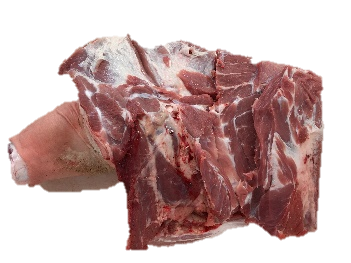 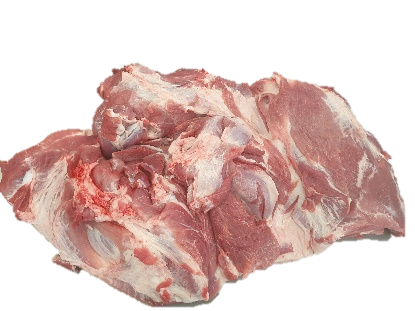 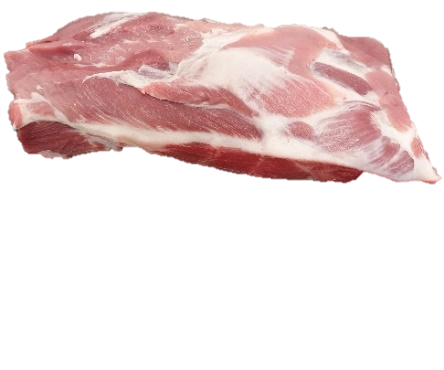 Acceptable StandardsFood contact packaging is blueFat is less than 10%Free from chemical, physical and microbial contaminationUnacceptable StandardsFood contact packaging other than blueDamaged box, torn linerFat greater than 10%Presence of bone chips, hard gristle or bruisingContamination of taints and odours, physical, chemical or microbiologicalPackaging Format & Shelf LifePackaging Format & Shelf LifeFood contact packaging:            Blue liner Outer packaging:                         Plain Euro BoxPack Weight:                                Catch Weight ~20kgKill to pack max:                          Kill +3 daysShelf life:                                       Kill + 1 yearAllergen InformationNone KnownLabelling DetailsAll products will be labelled with the following as a minimum:Label CodeProduct CodeProcess by Product descriptionCountry of OriginBarcodeNet weightTareProduction dateKill dateTraceability referenceStorage instructionsHealth MarkAddress Process Controls  Foreign Body Detection EquipmentProcess Controls  Foreign Body Detection EquipmentAs a minimum the product will be metal checked by an inline metal detector conforming to BRC requirements. As a minimum the product will be metal checked by an inline metal detector conforming to BRC requirements. All raw products (i.e. carcases, dolavs) are visual inspection only, not metal detected.All raw products (i.e. carcases, dolavs) are visual inspection only, not metal detected.Foreign body detection equipment used: Inline metal detectionLevel of detection:  7mm FerrousLevel of detection:  7mm Non FerrousLevel of detection:  7mm Stainless SteelOther: N/AProcess Controls:Process Controls:Process Controls:Microbiological StandardsTargetRejectTVC<10*5                          >5x10*5Coliforms  <5x10*2                     >5x10*3E Coli                                 <20                              >100S. Aureus                          <5x10*2                     >5x10*3E. Coli 0157                       N/A                             N/ASalmonellaNegative in 25g                 Positive in 25gFrequency of sampling:               WeeklyWeeklyNutritional InformationNutritional InformationEnergy 188kcalTotal Fat                           12.2gSaturated Fat                   4.53gProtein18.7gSodium44.7mgWarranty StatementRaw materials and products supplied are compliant with Red Tractor requirements. Traces to farm can be conducted to validate this upon request. Material is fit for human consumption and compliant with all current relevant UK and EC legislation including but not limited to:EU Hygiene Regulation 852/2004, 853/2001, 627/2019The Food Safety Act 1990 and all relevant amendments made thereafterThe Materials and Articles in Contact with Food Regulations 1987 and all relevant amendments made thereafterWe undertake to carry out in relation to the food product or packaging intended for food use supplied by us such checks as a diligent supplier would reasonably carry out in order to ensure compliance with Acts and regulations mentioned and we agree to supply you, on demand, with the results of such checks in so far as they are relevant to indicating the lawful nature of the foods supplied by us to you.Specification ApprovalSpecification ApprovalSigned on behalf of supplier:                                                                   Signed on behalf of customer:Name:  Irina SircuName:                                                     Position: QS TechnologistPosition:                                                         Signature:  I. Sircu                                                                Signature:                                                         Date:  24/02/2023Date:                                                            